揭西县上砂镇中心卫生院院务公开医疗机构概况医疗机构基本信息：揭西县上砂镇中心卫生院成立于1964年，是在原来联合诊所的基础上创建的，全院占地总面积3330平方米，原有建筑面积3166平方米，因标准化建设拆除老住院楼848平方米，新建一栋住院综合楼2060平方米。编制床位54张，实际开放床位40张。全镇由中心卫生院、22个村卫生站组成了一个疾病防治网络，担负着全镇5万多常住人口及周边群众的疾病防治工作。是一所集医疗、预防、保健、康复、急诊等为一体综合性卫生院。设有内科、外科、妇产科、儿科、骨伤科、中医科、口腔科、检验科、放射科、B超、心电图、脑电图等临床科室。现有在编人员73人，其中主治医师2人、执业医师7人，执业助理医师12人，主管护师3人、护师4人，检验师2人，医学影像技师1人，护士21人，药士3人，医士2人、技士3人，管理人员4人，财会人员2人，普工8人。拥有全自动生化分析仪、全自动血球计数仪、全自动电解质分析仪、尿液分析仪、血凝分析仪、彩超、DR、心电监护仪、心电图、脑电图、C臂机等先进医疗设备。近年来，我院全力打造队伍专业化、设备现代化、管理标准化、运行规范化、服务人性化、发展低碳化的现代创新型医院。半世纪的历史演绎，业绩显著，硕果累累，为山区卫生事业的可持续发展作出了积极的贡献。先后被市、县评为“文明单位”、“文明窗口”、“先进单位”“先进基层党组织”；在2018年度医疗卫生工作综合考核中获得“先进单位”、“医疗护理工作第一名”、“妇幼管理工作第一名”、“行政管理工作第一名”等荣誉。连续8年获得乡镇医疗卫生单位“先进单位”、“经济管理工作第一名”、“行政管理工作第一名”、“医疗工作第一名”、“卫生监督工作第一名”、“疾病防控第一名”、“妇幼保健第一名”、“医疗护理工作第一名”等殊荣。医疗机构依法执业登记主要事项：《医疗机构执业许可证》登记号：379224445222810151机构名称：揭西县上砂镇中心卫生院地    址：揭西县上砂镇东山大道1号诊疗科目：预防保健科、全科医疗科、内科、外科、妇产科、儿科、口腔科、医学检验科、医学影像科、中医科法定代表人：庄春绪（三）重点专科的人员组成院长办公室：庄春绪院长副院长办公室：庄志宏、卢国佑、陈志华行政办公室：张书君主任（兼会计）、出纳蔡红娟、彭依财外        科：庄春绪医师（院长）、张向毫（主治医师）、王楚烽（执业助理医师）、庄小伙（医士）、蔡传茂（医士）住院部医生：主任庄奇志（医师）、蔡宏雄（执业医师）、范远超（执业医师）、刘鸿钦（执业医师）、庄周堂（执业助理医师）、庄娘峰（执业助理医师）、郑添耀（执业助理医师）住院部护士：护士长陈幼兰（主管护师）、陈远娣（护师）刘云芳、彭丹娜、庄春丽、张裕萍、张静、庄娘贵、张瑾、范伟恩、黄碧青、韩芯韵  妇产科医生：蔡红娟主任（医师）、蔡柳君（主治医师）、庄洁冰（助理医师）、黄淑云（助理医师）、张州颖（助理医师）妇产科护士：护士长温春燕（护师）、张颖（护师）、邓辉凤、黄淑琪、刘青云、蔡俊烜、庄雪格、彭淑卿检   验   科：主任张书君（兼）、庄秀玉（检验师）、李少兴、蔡怡煊、张育城放   射   科：彭伟浩（技师）、庄俊跃B   超   室：彭伟浩（技师）、彭家贤中  西  药  房：卢国佑主任、庄丽芳、彭义恒、庄达狄、庄瑞华防    疫    组：庄志宏（兼防疫组长）、彭伟京、张素绿、庄柳金公卫办公室：陈丽敏（主任）、陈志华（全科医生）、彭振澄（执业医师）、庄淑壬、庄湖光、庄芳芳、曾颖铖、邹巧琪、庄颖燕、庄彩如、张文俊、彭虎承担教学任务贯彻执行继续教育制度，做好卫技人员的三基理论、操作技能考核，支持鼓励到华医网学习，按时校验继续教育学分，做好农村卫生站和保健员的培训工作。医疗机构环境医疗机构位置及周边的交通上砂镇中心卫生院位于上砂镇东山大道1号（即上砂大桥旁）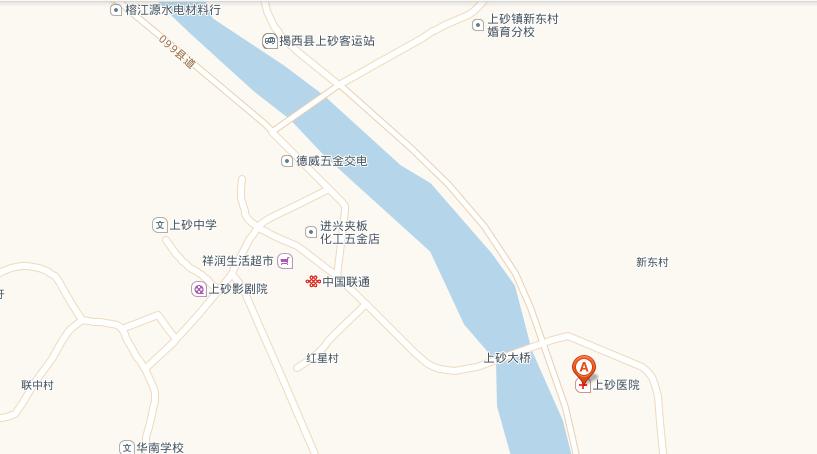 医疗机构内交通线路及导诊路标提示楼层门诊楼住院楼四楼培训中心三楼会议室、院长办公室、副院长办公室、财会室。二楼手术室、B超室、检验室、心电图室、脑电图室妇产科一楼DR影像室、中药房、西药房、收费处、医保办、清创缝合室、骨伤科、口腔科、中医科、耳鼻喉科、防疫组。内科、外科、儿科